Year 5 Autumn 1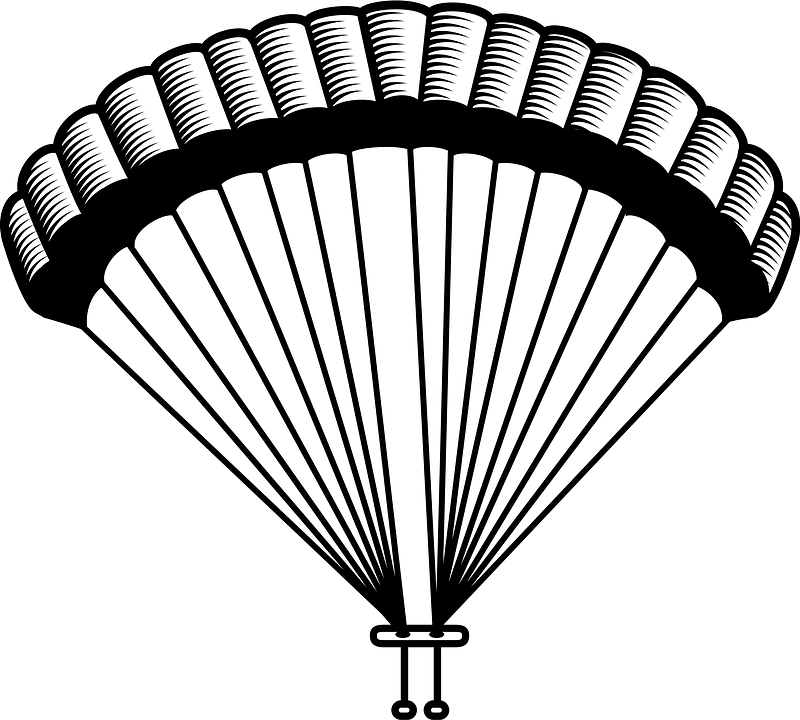 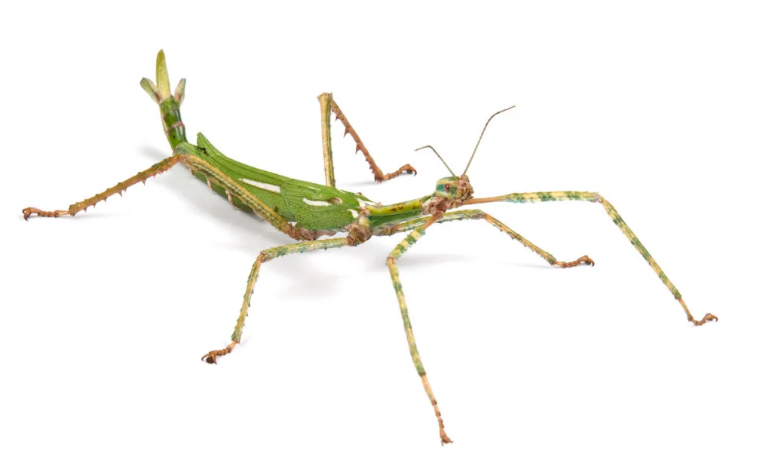 